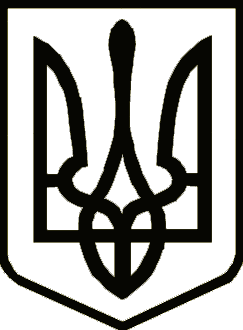 Україна	                  СРІБНЯНСЬКА СЕЛИЩНА РАДАРОЗПОРЯДЖЕННЯПро внесення змін до показників селищного  бюджету на 2022  рік	Керуючись ст.42 ч. четвертою п.20, ст.59 ч. восьмою Закону України «Про місцеве самоврядування в Україні», відповідно до пункту 8 статті 23, ст.72 Бюджетного кодексу України, п.п.3,9 Порядку передачі бюджетних призначень і перерозподілу видатків бюджету, затвердженого постановою Кабінету Міністрів України від 12.01.2011 №18 «Про затвердження Порядку передачі бюджетних призначень та перерозподілу видатків бюджетів» та пунктом 12 рішення тринадцятої сесії Срібнянської селищної ради восьмого скликання від 24.12.2021 «Про бюджет Срібнянської селищної територіальної громади на 2022 рік», зобов’язую: Фінансовому управлінню Срібнянської селищної ради:1.1. Внести зміни до показників селищного бюджету на 2022 рік, затвердженого рішенням тринадцятої сесії восьмого скликання від 24.12.2021 «Про бюджет Срібнянської селищної територіальної громади на 2022 рік» (код бюджету 25530000000), згідно з додатком.       1.2. Подати уточнення на розгляд сесії селищної ради та забезпечити фінансування зазначених видатків.Головному розпоряднику коштів забезпечити внесення відповіднихзмін до кошторисних призначень та плану асигнувань.3. Контроль за виконанням цього розпорядження залишаю за собою.Селищний голова		        	                                          	        Олена ПАНЧЕНКО18 листопада2022 року    смт Срібне			      №101